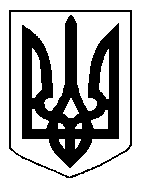 БІЛОЦЕРКІВСЬКА МІСЬКА РАДА	КИЇВСЬКОЇ ОБЛАСТІ	Р І Ш Е Н Н Я
від  27 лютого 2020 року                                                                        № 5116-91-VIIПро розгляд заяви щодо  встановлення земельного сервітуту з громадянином Іщенком Артемом КостянтиновичемРозглянувши звернення постійної комісії з питань земельних відносин та земельного кадастру, планування території, будівництва, архітектури, охорони пам’яток, історичного середовища та благоустрою до міського голови від 20.02.2020 року №56/02-17, протокол постійної комісії з питань  земельних відносин та земельного кадастру, планування території, будівництва, архітектури, охорони пам’яток, історичного середовища та благоустрою від 14 січня 2020 року №202, заяву громадянина Іщенка Артема Костянтиновича від 08 січня 2020 року №32, відповідно до ст.ст. 12, 98-102 Земельного кодексу України, ст. 24 Закону України «Про регулювання містобудівної діяльності», п. 34 ч. 1 ст. 26 Закону України «Про місцеве самоврядування в Україні», міська рада вирішила:1.Відмовити в укладенні договору про встановлення особистого строкового сервітуту з громадянином Іщенком Артемом Костянтиновичем для розміщення металевого гаража за адресою: вулиця Таращанська, в районі житлового будинку №163а, площею 0,0024 га за рахунок земель населеного пункту м. Біла Церква, у зв’язку з невідповідністю місця розташування земельної ділянки згідно Генерального плану м. Біла Церква та відповідно до ч. 4, 5 ст. 79-1 Земельного кодексу України та ст. 55-1 Закону України «Про землеустрій». 2.Контроль за виконанням цього рішення покласти на постійну комісію з питань  земельних відносин та земельного кадастру, планування території, будівництва, архітектури, охорони пам’яток, історичного середовища та благоустрою.Міський голова	                                                                                         Геннадій ДИКИЙ